ŠvihadliádaVzhledem ke koronavirovému opatření probíhala tradiční švihadliáda v každém oddělení školní družiny, zvlášť. Kromě prvních tříd se zapojily do soutěže všechny třídy prvního stupně. Akce se zúčastnilo 83 dětí.  Absolutní vítěz švihadliády se stává Kateřina Jeníčková z 5.B s nejvyšším počtem 254 skoků přes švihadlo. Dětem se soutěž moc líbila a těšíme se na další turnaj,  který se bude konat ke konci školního roku.      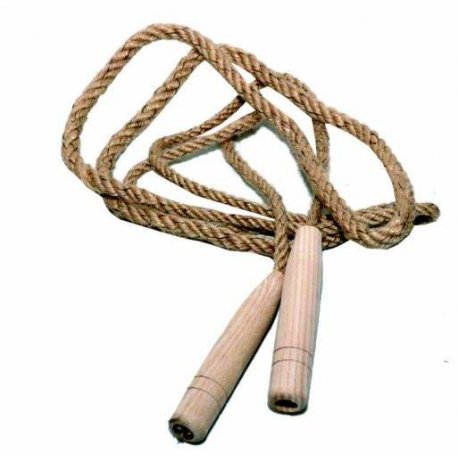 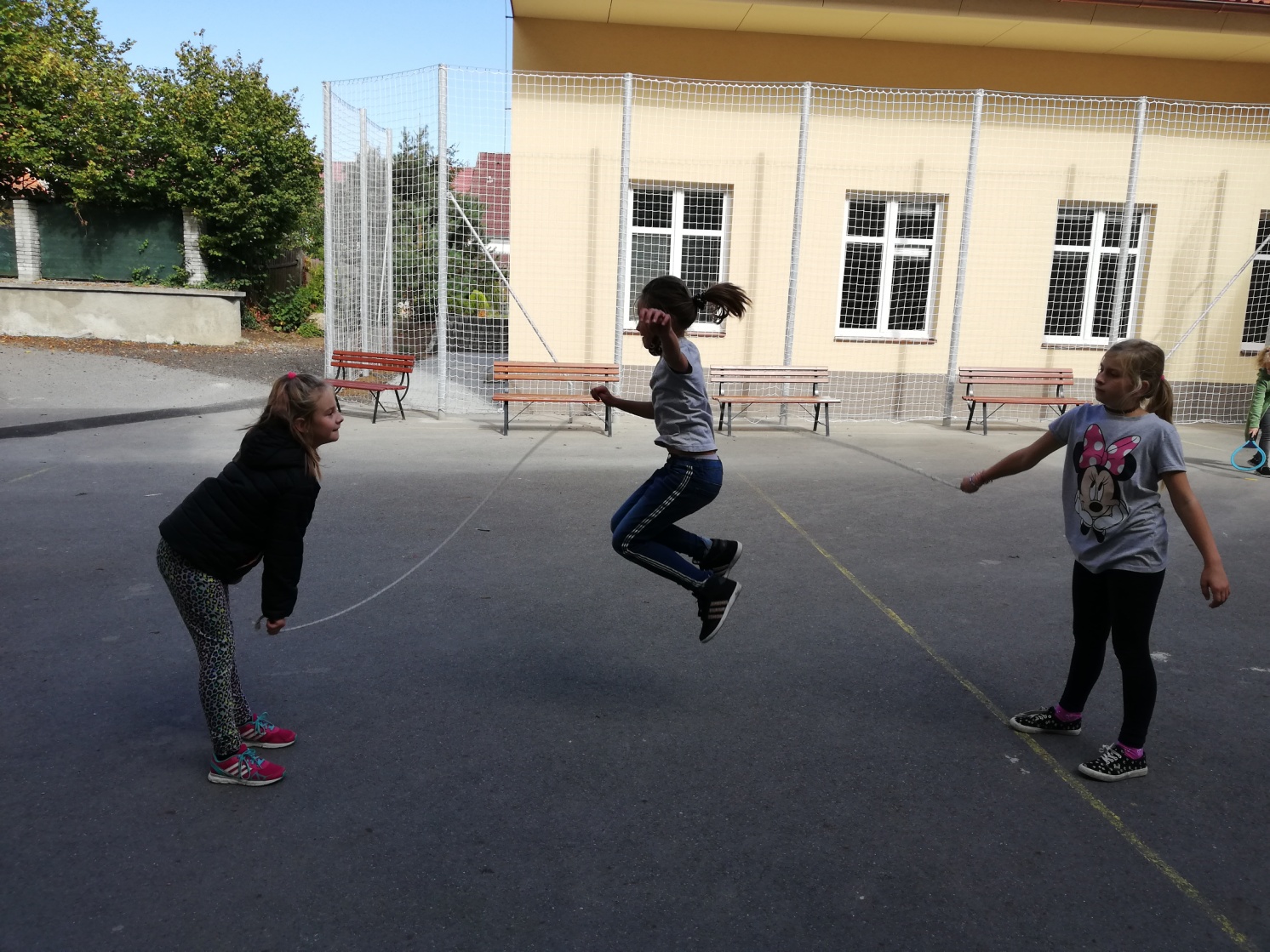 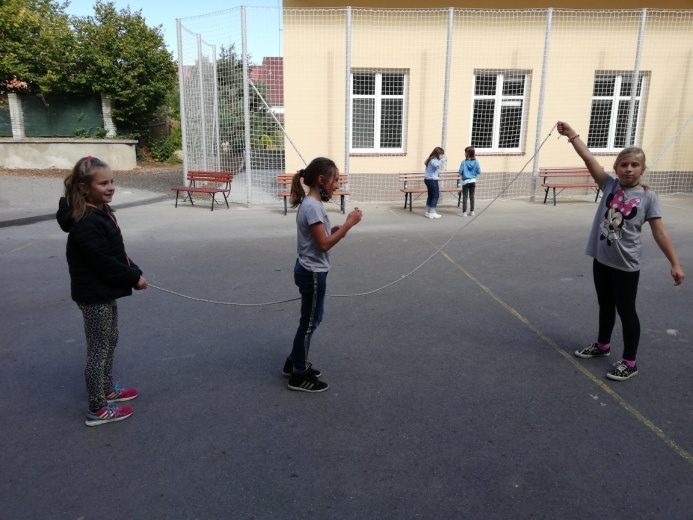 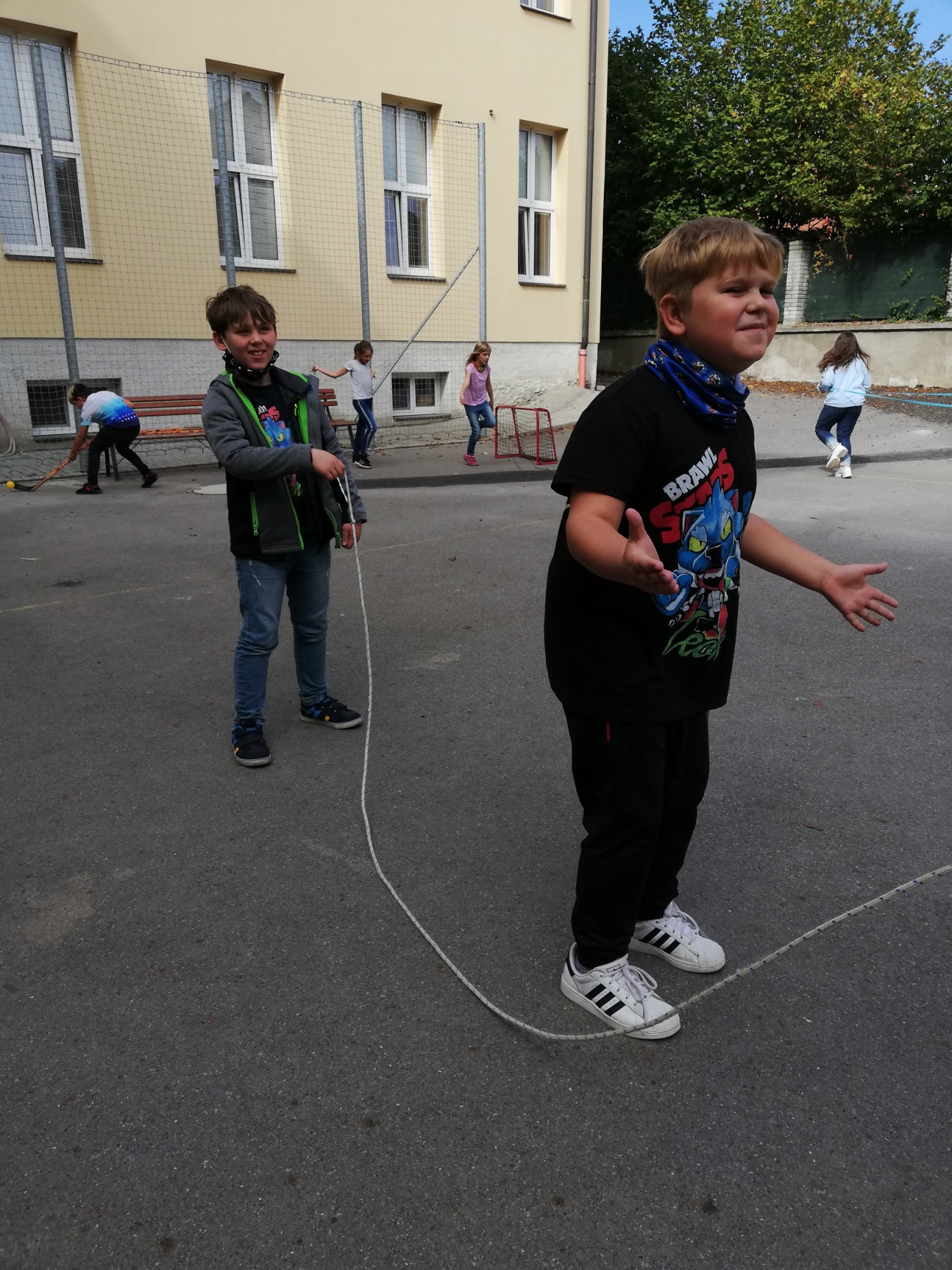 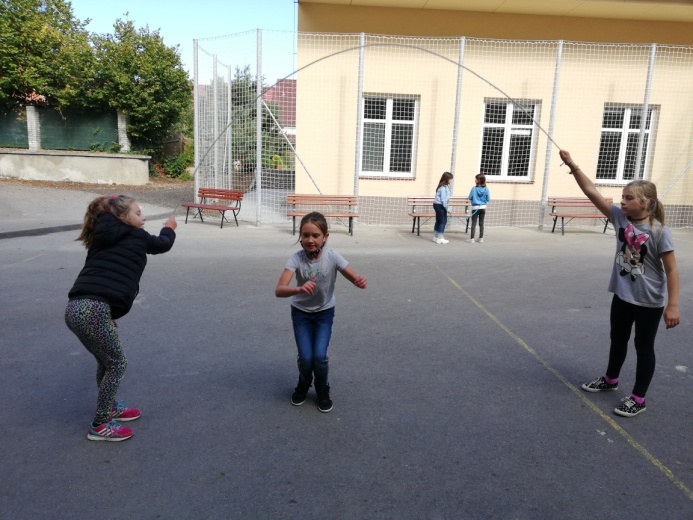 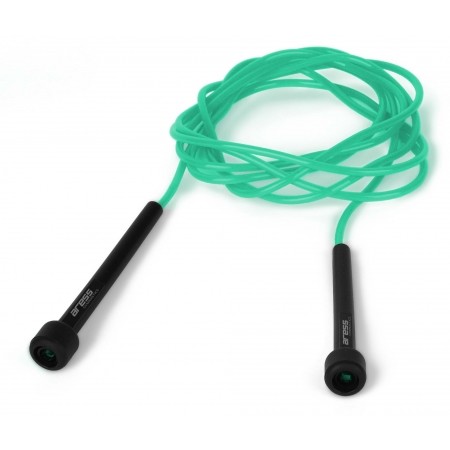 V Blatné 10. 10. 2020 zapsala: Dagmar HolínováMístoJméno a příjmeníTřídaSkoky1.Poustková Klaudie2.A1002.Šmrhová Klára2.A453.Kovalová Laura2.A221.Vanačová Klára2.B522.Hourlík Tomáš2.B373.Sýbková Klára2.B351.Pekárek Tomáš3.A472.Terourová Lenka3.A303.Mrázek Filip3.A201.Pechrová Aneta4.B3002.Baťková Sofie4.A1993.Hrubá Anežka4.B77Jeníčková Kateřina5.B2542.Smetanová Eliška5.A1013.Mašková Karolína5.B91